НЕОБЫЧНЫЕ ТЕХНИКИ РИСОВАНИЯСВИРЕПЫЙ ЛЕВТебе понадобятся:большой лист бумаги, большая тарелка, краски, кружка.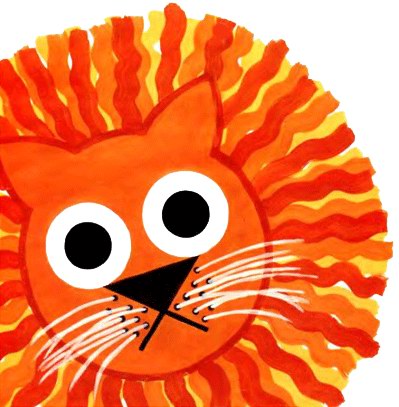 ПАУК И ПАУТИНА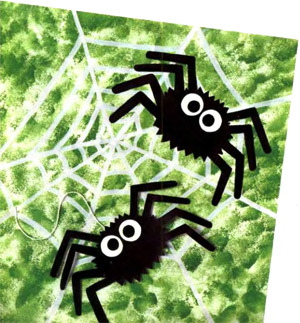 Тебе понадобятся:большой лист бумаги, старая тарелка, краски, кусок губки.ЛОХМАТЫЕ ЧЕЛОВЕЧКИТебе понадобятся:большой лист бумаги, плакатная мастика, краски, листочки бумаги, 
круглые предметы (кружки, чашки, стаканчики от йогурта).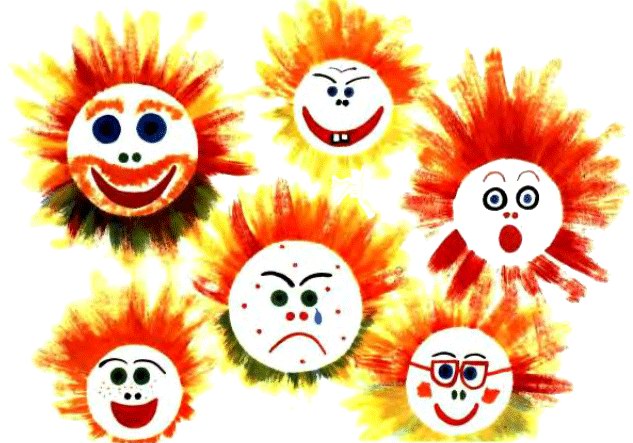 ПЁСТРАЯ КОШКАТебе понадобятся:черная бумага, флуоресцирующие краски, косметические палочки.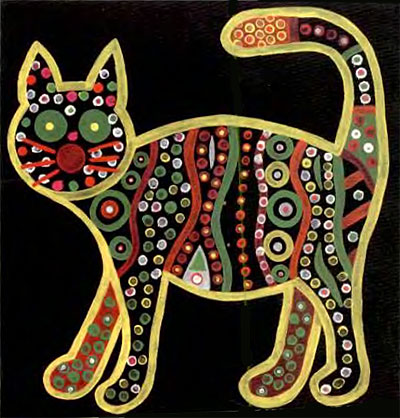 РИСУЕМ КЛЕЕМ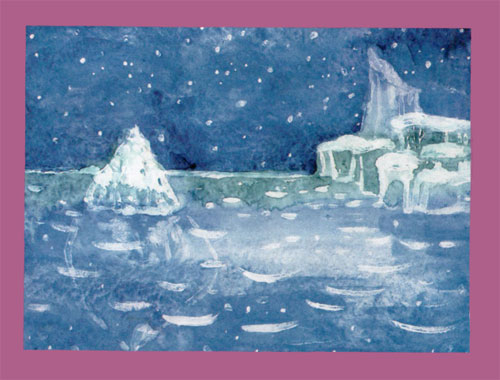 Покажи друзьям фокус с рисованием: на белом листе бумаги клеем ПВА нарисуй картину и оставь сохнуть. 
Пригласи друзей и в их присутствии закрась подготовленный лист акварелью любого цвета, 
хорошо разбавленной водой. Клеевой рисунок начнет проявляться у всех на глазах.ТЕБЕ ПОНАДОБЯТСЯ:акварель, плотная бумага, кисть, клей ПВА или белый акрил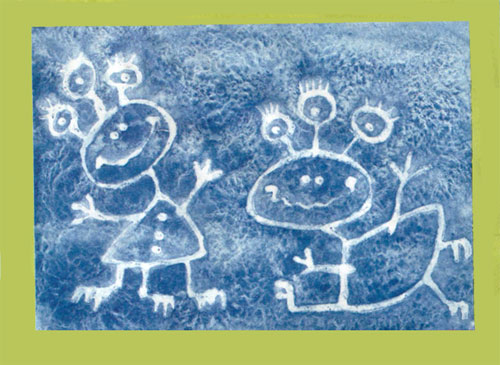 КЛЯКСЫ И ЧУДИКИПосадить кляксу в тетради или пятно на скатерть всегда обидно. А что если специально нарисовать кляксы и цветные пятна на листе бумаги в виде компании смешных чудиков? Интересно, что из этого получится...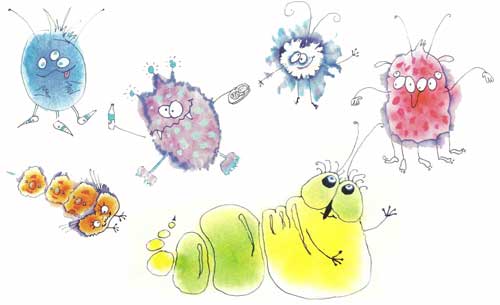 Тебе понадобятся:Акварельные краски, фломастеры на водной основе, бумагаНе всякий фломастер можно "размазать" водой. Нужно пробовать. Например, даже контур нарисованный гелевой ручкой, «мохнатится» от влаги.В КОСМОСЕ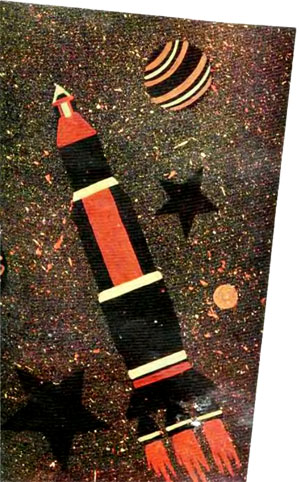 Тебе понадобятся:лист черной бумаги, плакатная мастика или клеящий карандаш, 
краски, старая зубная щетка, листочки бумаги.СЕМЬЯ СНЕГОВИКОВТебе понадобятся:гуашь, цветная бумага, кисти и губка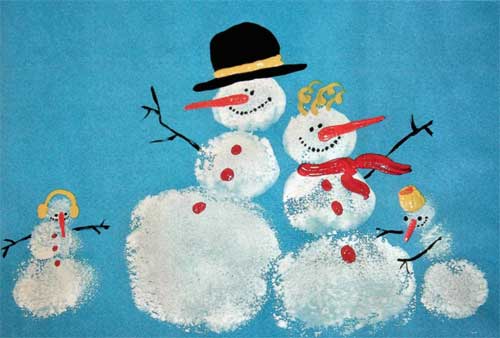 